一般社団法人京都府介護福祉士会役員立候補届	令和	年	月	日一般社団法人京都府介護福祉士会選挙管理委員長　殿私は、一般社団法人京都府介護福祉士会役員選出規則に基づき、次期役員に立候補しますので、推薦人２名の名簿および推薦書を添えて届け出ます。《　記入上の注意　》　①　立候補者および推薦人は、いずれも会費を納入した正会員であることが必要です。　②　同一推薦者が、他の候補者以外の候補者を推薦することはできません。　③　※印の情報は立候補者名簿に記載して公表しますので、ご了承のうえご記入ください。ふりがな年齢※立候補者氏名※（自筆署名）歳 生年月日（西暦）　　　　　　　（西暦）　　　　　　　※性別会員番号　　２６０　　　　　　　　　　　　　２６０　　　　　　　　　　　　　２６０　　　　　　　　　　　　　２６０　　　　　　　　　　　自宅住所〒ＴＥＬ 　               ＦＡＸ〒ＴＥＬ 　               ＦＡＸ〒ＴＥＬ 　               ＦＡＸ〒ＴＥＬ 　               ＦＡＸ勤務先名称勤務先所在地〒ＴＥＬ　　　ＦＡＸ　〒ＴＥＬ　　　ＦＡＸ　〒ＴＥＬ　　　ＦＡＸ　e-mail　　□自　宅　　□勤務先※　「立候補者の抱負」については、１００字以内で下記QRコードよりご入力下さい。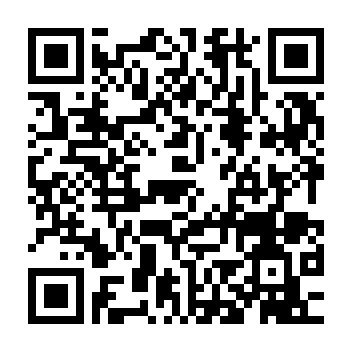 ※　「立候補者の抱負」については、１００字以内で下記QRコードよりご入力下さい。※　「立候補者の抱負」については、１００字以内で下記QRコードよりご入力下さい。※　「立候補者の抱負」については、１００字以内で下記QRコードよりご入力下さい。※　「立候補者の抱負」については、１００字以内で下記QRコードよりご入力下さい。受付日　個人情報の取り扱いについては、本会の役員選出に伴うことに　使用し、目的外の使用はいたしません。　個人情報の取り扱いについては、本会の役員選出に伴うことに　使用し、目的外の使用はいたしません。